                               OBEC Štitáre, Pri Prameni 125/14, 951 01 Štitáre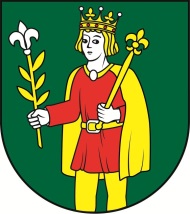 Podľa § 4 ods. 1 zákona č. 596/2003 Z.z. o štátnej správe v školstve a školskej samospráve a o zmene a doplnení niektorých zákonov v znení neskorších predpisov a v súlade s § 5 zákona č. 552/2003 Z.z. o výkone práce vo verejnom záujme v znení neskorších predpisov vyhlasuje výberové konanie na obsadenie funkcie                                              RIADITEĽA MATERSKEJ ŠKOLYPožadované kvalifikačné predpoklady pre uchádzačov:Kvalifikačné predpoklady pre výkon pedagogickej činnosti v zmysle § 7 zákona č. 317/2009 Z.z. o pedagogických zamestnancoch a odborných zamestnancoch a o zmene a doplnení niektorých zákonov a v súlade s vyhláškou MŠ SR č. 437/2009 Z. z., ktorou sa ustanovujú kvalifikačné predpoklady a osobitné kvalifikačné požiadavky pre jednotlivé kategórie pedagogických zamestnancov a odborných zamestnancov v znení vyhlášky MŠ SR č. 170/2010 Z.z.Najmenej 5  rokov pedagogickej praxe Ďalšie požiadavky a kritériá:Občianska bezúhonnosť  Zdravotná spôsobilosť podľa § 10 zákona NR SR č. 317/2009 Z.z.Ovládanie štátneho jazykaZnalosť príslušnej legislatívyOrganizačné a riadiace schopnostiKomunikatívnosťZnalosť práce na PC (Word, Excel, Internet)Požadované doklady:Písomná žiadosť o zaradenie do výberového konaniaOverené kópie dokladov o najvyššom dosiahnutom odbornom vzdelaní Potvrdenie o dĺžke pedagogickej praxeProfesijný životopis v štruktúrovanej formeVýpis z registra trestov nie starší ako 3 mesiacePísomný návrh koncepcie rozvoja školyPísomný súhlas uchádzača na použitie osobných údajov pre potreby výberového konania v zmysle zákona č. 122/2013 Z.z. o ochrane osobných údajovTermín podania prihlášky: do 14.marca 2018 do 12.00 hod. Prihlášku do výberového konania s uvedenými dokladmi je potrebné zaslať na adresu zriaďovateľa: Obec Štitáre, Pri Prameni 125/14, 951 01 Štitáre v zalepenej obálke, s uvedením adresy odosielateľa a označenej heslom „Výberové konanie – Materská škola“ – neotvárať. Vyhlasovateľ výberového konania si vyhradzuje právo nezaradiť do výberového konania uchádzačov, ktorí nespĺňajú požadované podmienky. Prihlášky zaslané po termíne sa do konania nezaradia.Uchádzačom, ktorí splnia podmienky, bude termín a miesto výberového konania oznámený  písomne najmenej 7 dní pred jeho konaním. V Štitároch, 13.02.2018                                                      Ing. Zuzana Vinkovičová					                                      starostka obce